            6450, гр. Харманли,   ул. „Любен Каравелов” № 1,                E-mail: pgett@abv.bg                  http://pget-harmanli.com                         тел.: Директор - 0373 85068; 0879171464;                  Техн.секретар – 0879374209;      Гл. счетоводител - 0895393666Проект № BG05M2OP001-0001-5.001-0001 „Равен достъп до училищно образование в условията на кризи“     Професионална гимназия по електропромишленост и текстил „Захари Стоянов“, гр. Харманли е сред утвърдените държавни училища, които да участват в техническото и финансовото изпълнение на дейностите и да извършват разходи по проект № BG05M2OP001-0001-5.001-0001 „Равен достъп до училищно образование в условията на кризи“, с конкретен бенефициент МОН, осъществяван с финансовата подкрепа на Оперативна програма „Наука и образование за интелигентен растеж“ 2014 – 2020 г., съфинансирана от Европейския съюз чрез Европейските структурни и инвестиционни фондове. Дейностите по проекта ще се изпълняват до 31.12.2023 г.     Основната цел на проекта е да не се допусне прекъсване на образователния процес и приобщаващото образование в условията на кризи, да се осигурят условия за ефективност на образованието, да се противодейства на риска от отпадане в ситуация на обучение от разстояние.     Основните дейности по проекта са:Дейност 1 – Закупуване на технически средства за педагогически специалисти и ученици за обезпечаване на образователния процес в условията на кризиПо тази дейност ПГЕТ „Захари Стоянов“ е получил:За педагогически специалисти: 7 лаптопа с OC Windows LenovoЗа ученици&11 лаптопа с OC Windows Dell Latitude; 10 лаптопа с OC Chrome OS ACER; 6 таблета с OC Android1 универсален шкаф за зарежданеДейност 2 – Обучение на ученици, включително от уязвими групи за придобиване на умения за обучение от разстояние в електронна средаПрез 2020/2021 уч. год са обучени 25 ученици, групирани в пет групи.През 2021/2022 уч. год. също са обучени 25 ученици, групирани в пет групи.Дейност 3 – Обучение на педагогически специалисти за усъвършенстване на уменията им за преподаване/провеждане на занимания от разстояние в електронна среда.Дейност 4 - Обучение на образователни медиатори и родители за придобиване на умения за работа в електронна среда По тази дейност родители ще бъдат обучени през 2022/2023 уч. год.Дейност 5 – Подкрепа за допълнително синхронно обучение от разстояние в електронна среда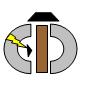                Професионална гимназия по електропромишленост и текстил                                                „ Захари Стоянов”